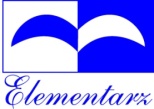 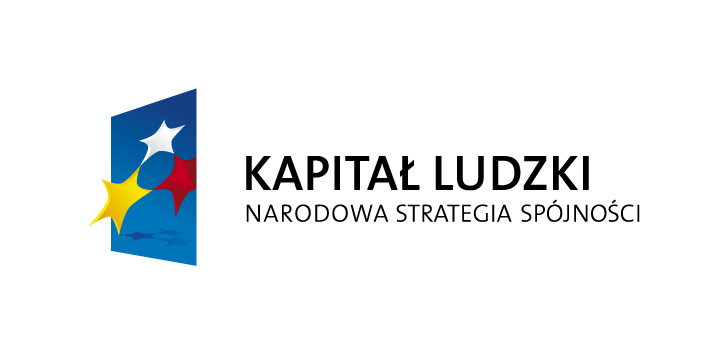 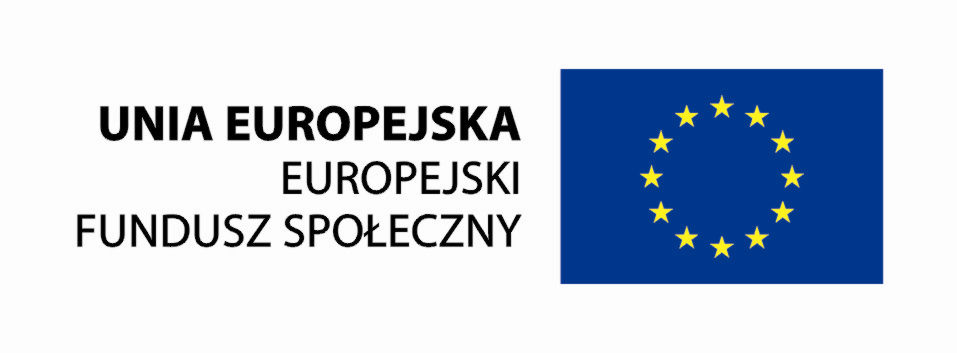 Fundacja Ekologiczna Wychowanie i Sztuka  ELEMENTARZ40-743 Katowice, ul. Studencka 18tel. / fax. 032 252-79-38         e-mail: doskonalenie@elementarz.edu.plKARTA ZGŁOSZENIA udziału w ProjekcieTurystyka szansą na zawodowy sukces – kompleksowe szkolenia dla mieszkańców Północnej Jury i Beskidu Śląskiego realizowanym przez Fundację ELEMENTARZ  w ramach Działania 8.1.1  Programu Operacyjnego Kapitał LudzkiDANE OSOBOWE:Imię/imiona: 		...................................................................................................Nazwisko:		...................................................................................................Data urodzenia: 	...................................................................................................Miejsce urodzenia:  ……………………………………………………………………….PESEL: ……………………………………………………………………………………..ADRES ZAMIESZKANIA (kod miejscowość, ulica nr domu / nr mieszkania):....................................................................................................................................................................................................................................................................ADRES DO KORESPONDENCJI (kod miejscowość, ulica nr domu / nr mieszkania):...................................................................................................................................................................................................................................................................numer  telefonu .............................................                                                                            e-mail.............................................................MIEJSCE PRACY (nazwa, adres, telefon):…………………………....…………………………………………………………………....…………………………....………………………………………………………………….……...........………………………………………………………………………………………………………..Deklaruję, że jestem zatrudniony/a na podstawie /proszę wybrać/: umowy o pracę 					 powołania wyboru						 mianowania spółdzielczej umowy o pracę			 umowy zlecenia umowy o dziełoOświadczam, że z własnej inicjatywy jestem zainteresowany/a nabyciem nowych, uzupełnieniem lub podwyższeniem kwalifikacji i umiejętności. Jednocześnie zobowiązuję się dostarczyć zaświadczenie o zatrudnieniu obowiązujące na moment przystąpienia do projektu. Na podstawie ustawy o ochronie danych osobowych z dnia 29 sierpnia 1997r. (Dz. U. Nr 133, poz. 883) wyrażam zgodę na przechowywanie                              i przetwarzanie moich danych osobowych przez Fundację Wychowanie i Sztuka ELEMENTARZ w Katowicach, 
w celu i zakresie wymaganym postępowaniem kwalifikacyjnym i realizacją formy kształcenia, której dotyczy wniosek. Zastrzegam sobie prawo wglądu                   do swoich danych osobowych i ich poprawiania.…………………………………                                                               ……………………………………..                  /data/                                                                                                                                  /podpis kandydata/